Angepasste Besuchsregeln Zuchwil, 29.Oktober 2020Liebe Bewohnerinnen, Bewohner und SchwesternSehr geehrte Angehörige und KontaktpersonenDie Zahlen der Infektionen steigen weiter an und die Lage ist kritisch.Uns ist es wichtig, dass trotz der aktuellen Situation Besuche im Elisabethenheim möglich sind. Bitte helfen Sie uns, damit dies auch weiterhin möglich ist, indem Sie sich strikt an die bereits bekannten Abstands- und Hygieneregeln halten!Zum Schutz aller die im Heim leben und arbeiten und täglich ihren Einsatz leisten, aber auch von Ihnen, werden wir per sofort die Besuchsregeln anpassen.● Besuche sind beschränkt auf Angehörige und wichtige Kontaktpersonen● Die Besuche pro Bewohnerinnen, Bewohner und Schwestern sind pro Tage auf 2 Besucher     Beschränkt● Besuche im Café und Foyer sind von 14.00 – 17.00 Uhr weiterhin für Besucher (wie oben erwähnt)   möglich. Wir werden zusätzliche Vorsichtsmassnahmen treffen.● Mittagessen mit Angehörigen sind weiterhin möglich, auch da auf 2 Besucher beschränkt● Einkäufe, Ausflüge und auswärtige Besuche sind zu unterlassen.   Dringende Termine wie Arztbesuche oder andere wichtige Kontrolltermine sind mit den nötigen    Vorsichtsmassnahmen möglich (Wichtig: das Formular Aufenthalt ausserhalb des Areals des   Elisabethenheim ausfüllen)!Das Tragen einer Schutzmaske ist für Besucherinnen und Besucher Pflicht. Wenn Sie keine eigene haben, stellen wir diese gerne zur Verfügung.Die Angaben Ihrer Kontaktdaten ist Pflicht, damit wir im Falle einer bestätigten COVID 19 Infektion rasch die betreffenden Personen informieren können.Wir bitten Sie um Verständnis und hoffen sehr, dass sich die Situation wieder entschärfen wird.Freundliche Grüsse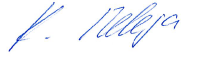 Käthi Melega, Heimleitung